10-11 классыВыпишите из текста знаменательное слово, в котором все согласные звуки твердые. Месяца горение Над леском проселочным Дереву ранением Кажется осколочным (И.В. Елагин).(кажется)В каких словах буква Ж может обозначать мягкий звук?жюри
желевожжи +позже +жюльенУкажите слова, в которых последний звук основы не обозначается отдельной буквойгалерея +   зеленая    трое +    лисья +   осеннееКакое предложение (взятое из Интернета) включает неправильное сокращение (сохранена пунктуация оригинала)Я свою дочь сама покрасила в 12 лет, да не просто покрасила, а осветлила, т. к. это был больной вопрос из серии «хочу быть блондинкой, как Танька Павлова».Опасно было брать из улья мед т. к. пчелы могли жестоко покусать человека.Стальную полоску согнули т.к. как показано на рисунке 2. 6. +На столе – записка от уборщицы: «Воды питьевой нет т.к. сгорел чайник».Они то ли болгары, то ли украинцы – точно не поняли, т.к. общались с ними на русском мало.Какое слово в современном русском языке не приобрело нового значения, связанного с компьютеризацией?мышьпериферияоблакотролльплато +На основе какого лексического явления создается комический эффект в интернет-меме: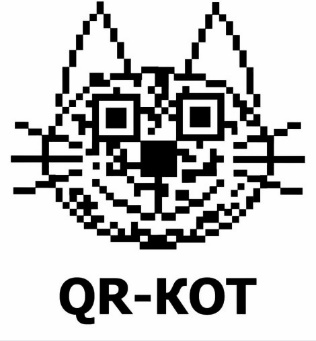 (Омофоны)Какие из этих фразеологизмов обычно являются сказуемыми при подлежащем, обозначающем человека? выпасть из обоймы +выпасть в осадок +выпасть из памятивыпасть на долювыпасть из головыКакие предложения выражают подтверждение?На самом деле Таня была на катке. Таня в самом деле была на катке. +В действительности Таня была на катке.Таня действительно была на катке. +Действительно, Таня была на катке. + Каким(и) феминитивом(ами) можно называть женщину-летчика?авиаторкаавиатрисса+летуньялетчица+пилотка В каких рядах все слова содержат одинаковое количество морфем?Волчица, волчонок, волчий +Потемки, темница, темнеет +Публиковать, публицист, публичностьВеточка, ветвистый, ветвлениеСтарушка, состарить, старинный + Какое слово отличается от остальных по морфемному составу?целинныйрутинный +былинныйстаринныйовчинный  Какое слово отличается от остальных с точки зрения словообразовательной структуры?аграрный +алкогольныйманерный      минорныйхимерныйРасположите слова по словообразовательной цепочке (показывая последовательность образования слов друг от друга): возвратитьвозвратвозвратныйневозвратныйневозвратноВ каких предложениях морфологическая форма глагола употреблена в переносном значении (иной морфологической формы)?— Ты бы, Баранкин, лучше не острил, а брал пример с Миши Яковлева. (В. Медведев) +Приходит он на днях ко мне и ни с того ни с другого начинает меня позорить и ругать (П.А. Вяземский) +И скрипка отвечала да, но сердцу скрипки было больно. (И.Ф. Анненский)Изучив этикетки принесённых из магазина продуктов, приходишь к заключению, что большинство из них нежелательно употреблять в пищу. (Д. Ватолин) +У Шута же никогда не было прозвища, за исключением того, которое он сам себе придумал и которого никто в классе не знал. (Ю.П. Вяземский). Дана форма глагола, которая оканчивается на -ТЬСЯ. Какие утверждения относительно этой формы будут правильными?Это инфинитив +Эта форма в предложении не может быть определениемУ этого глагола нет форм страдательных причастий +Эта форма может быть главным словом в словосочетании со связью согласование  Эта форма может быть зависимым словом в словосочетании со связью примыкание +Какая предложно-падежная форма имеет иное грамматическое значение, чем остальные?по утрампо днямпо ночампо буднямпо субботам В каких предложениях перед нами 4 слова с точки зрения морфологии?Перед нами более сложная задача. +Ты будешь обедать с нами? +Я поступил в соответствии с инструкцией. +Но ему становилось всё легче.Встань у самой береговой черты.В каком словосочетании допущена грамматическая ошибка?две гибкие веткиближайшие два месяцатри крупных гусядве крайних избушки +последние три окнаКакие предложения не являются безличными?Всё хорошо, прекрасная маркиза! +Пора уже раскрыть карты.В кухне не убраноИван Иванович, у Вас нет возражений?Твоя-то уже пришла. +В каких предложениях есть несогласованные определения?Всё Танино лицо было в веснушках.Люди с длинными бородами стояли и курили трубки. +Обычно в столовой он брал обед из трех блюд. +Тамара, в длинной тяжелой шубе, шла с трудом. +Его глаза сделались ироничными. +Определите количество простых предложений в сложном предложении. Хотя мы знаем, что Евгений Издавна чтенье разлюбил, Однако ж несколько творений Он из опалы исключил: Певца Гяура и Жуана Да с ним еще два-три романа, В которых отразился век И современный человек Изображен довольно верно С его безнравственной душой, Себялюбивой и сухой, Мечтанью преданной безмерно, С его озлобленным умом, Кипящим в действии пустом. (А.С. Пушкин)(5)Какие утверждения относительно слова когда правильны?Оно может быть и союзом, и союзным словом +Оно может присоединять придаточные условия +Оно может присоединять придаточные определительные +Оно может присоединять придаточные изъяснительные +Оно может присоединять придаточные следствияКакой вид экспрессивного повтора используется в стихотворении С.Я. Маршака? Небо. Море. Море. Небо. Позабудешь о земле, – Словно ты на ней и не был, Век провел на корабле. (хиазм)Какие средства художественной выразительности отсутствуют в данном тексте? В столичном немолкнущем гуде, Подобном падению вод, Я слышу, как думают люди, Идущие взад и вперед. Проходит народ молчаливый, Но даже сквозь уличный шум Я слышу приливы, отливы Весь мир обнимающих дум. (С.Я. Маршак)антонимы гипербола градация +парцелляция  +синонимыКакой из лингвистических терминов имеет принципиальное отличие в значении от остальных?фонетикалексика +пунктуациясинтаксисморфология